Hello everyone, I hope you are all keeping well and enjoying the fabulous weather.  Below is suggested work for the week 2nd-5th June.  Sixth class, I have attached a booklet “Transition to Post Primary” that you may find useful for getting you prepared for your exciting move to secondary school.   Also, to mark the end of your time at primary school, I’m asking you to please write a short story or poem about the memories you have from your time at Cootehall NS.  If you could please type these out and email them onto me, I would greatly appreciate it  I know your Junior Entrepreneur Programme seems like a lifetime ago, but our project has finally been submitted for today, 2nd June.  I will keep you posted with any updates.  Keep up the great work and stay safe.  Looking forward to hearing from you all soon.Arlene Gilhoolyagilhoolyschool@gmail.com LiteracyDictionary Work/Reading:I have attached Dictionary Work 7 to help you to learn new vocabulary.  You can complete it on Microsoft Word and send back to me. Keep up the reading every day! It is so important for developing your vocabulary and reading fluency as well as giving you the chance to escape to a different world for a while.  The following website has free Ebooks too https://home.oxfordowl.co.uk/books/free-ebooks/Fifth Class Creative Writing: Writing your story Continue working on your stories from the past few weeks and keep referring to your checklist from last week.  If you have finished, make sure you read back over it to see if you can add in more description, adjectives along the way to make your story more interesting.   Sixth Class Stories/PoemsSixth class, to mark the end of your time at primary school, I’m asking you to please write a short story or poem about the memories you have from your time at Cootehall NS.  If you could please type these out and email them onto me, I will make them into a booklet for you to have as a keepsake for the future. MathsCapacityMangahighThanks to everyone who logged in to Mangahigh last week! There are a couple of new games based on “Capacity” for this week.   Well done to Ciara and Peter, our top two from last week Gold Medal: 3 pointsSilver Medal: 2 pointsBronze: 1 Point
If you haven’t joined yet, please do so by following the link below and putting in your first name and first letter of your last name.  No nicknames will be accepted and don’t forget to write down your login details for the future.  If any of you have lost your log in details, you can email me and I will help you log in.  https://app.mangahigh.com/register-student/454618/953920?p=779487 Maths Book: 	5th Class Chapter 32 Capacity Pg. 170-176 There is a lot of work in those few pages so just set yourself a goal of just doing a) in every question.  Online Tutorial for Pg. 139 can be found on the link below. http://data.cjfallon.ie/resources/20707/BAM5_Tutorial_095/lessons/BAM5_Tutorial_095/index.htmlhttp://data.cjfallon.ie/resources/20707/BAM5_Tutorial_096/lessons/BAM5_Tutorial_096/index.html 6th Class Chapter 33 Capacity Pg. 172-177There is a lot of work in those few pages so just set yourself a goal of just doing a) in every question.  Online Tutorials/Games to support these pages are found at the links belowhttp://data.cjfallon.ie/resources/20714/BAM6_Tutorial_101/lessons/BAM6_Tutorial_101/index.html (Pg. 175)http://data.cjfallon.ie/resources/20714/BAM6_Tutorial_102/lessons/BAM6_Tutorial_102/index.html (Pg. 176)Answers to questions in your maths book can be found at https://my.cjfallon.ie/dashboard/student-resourcesClass  Busy at Maths  Busy at Maths Teacher’s Resource Book  Online Book.  If you want to check your answers when you’re finished. 5th Class (Pg. 473)6th Class (Pg. 458)Extra Activities for MathsRecipe:Recipes provide a practical context to develop measurement skills.  You could practice baking your favourite snack/smoothie at home with your parent’s supervision, paying close attention to the capacity of each item.  Some nice recipes can be found at: https://www.odlums.ie/category/odlums-recipes/recipe-categories/baking-with-kids/What will it roughly cost to create this dish? Will there be enough for your family? Why do you think so? Order the ingredients from smallest quantity to largest quantity. Can you convert the measurements from millilitres to a fraction of a litre?IrishBun go Barr:Unit 17: Seachtain na Leabhar (Book Week).  If you don’t have your book it can be found online at https://my.cjfallon.ie/dashboard/student-resources  5th class  Bun go Barr  Online Book There is an interactive crossword to accompany this lesson found at http://data.cjfallon.ie/resources/Rang5_Ceacht17.htmlRead Pg. 106 and translate as much as possible.  Activity B1-5.  Here are the translations as well as first word.What week was it? Seachtain…What did the children do after lunch every day? Chaith..When did the author come to visit? Tháinig…How many books did the children take out? ThógWhere was the book market on/taking place? Bhí..Activity C: Fill the gapsBhain=Took offBhuaigh=WonCheannaigh=BoughtNi dhearna=didn’t doScríobh-WroteShinigh=SignedActivity D: I love debatingFill in the blanks, you should remember them from Deir O’GradaighS.E.S.ENelson Mandela (Next 2/3 weeks)History Quest 5https://my.cjfallon.ie/dashboard/student-resources   5th Class  History Quest 5  Online Book  Chapter 13: Pg. 98-108 Continue working through this chapter over the next couple of weeks.  If you are having difficulty viewing it, please let me know.  SciShow KidsThere are some amazing educational videos found on the below YouTube channelhttps://www.youtube.com/channel/UCRFIPG2u1DxKLNuE3y2SjHAPrimary Planet:The Primary Planet, will be published as an online magazine from April onwards, while related exercises, quizzes and activities will be posted on the website daily.  https://www.theprimaryplanet.ie/.  Check it out, I think a lot of you will really enjoy some of the stories and activities.Please keep in mind everything you learned about internet safety when using the internet for your SESE work.Art Ideas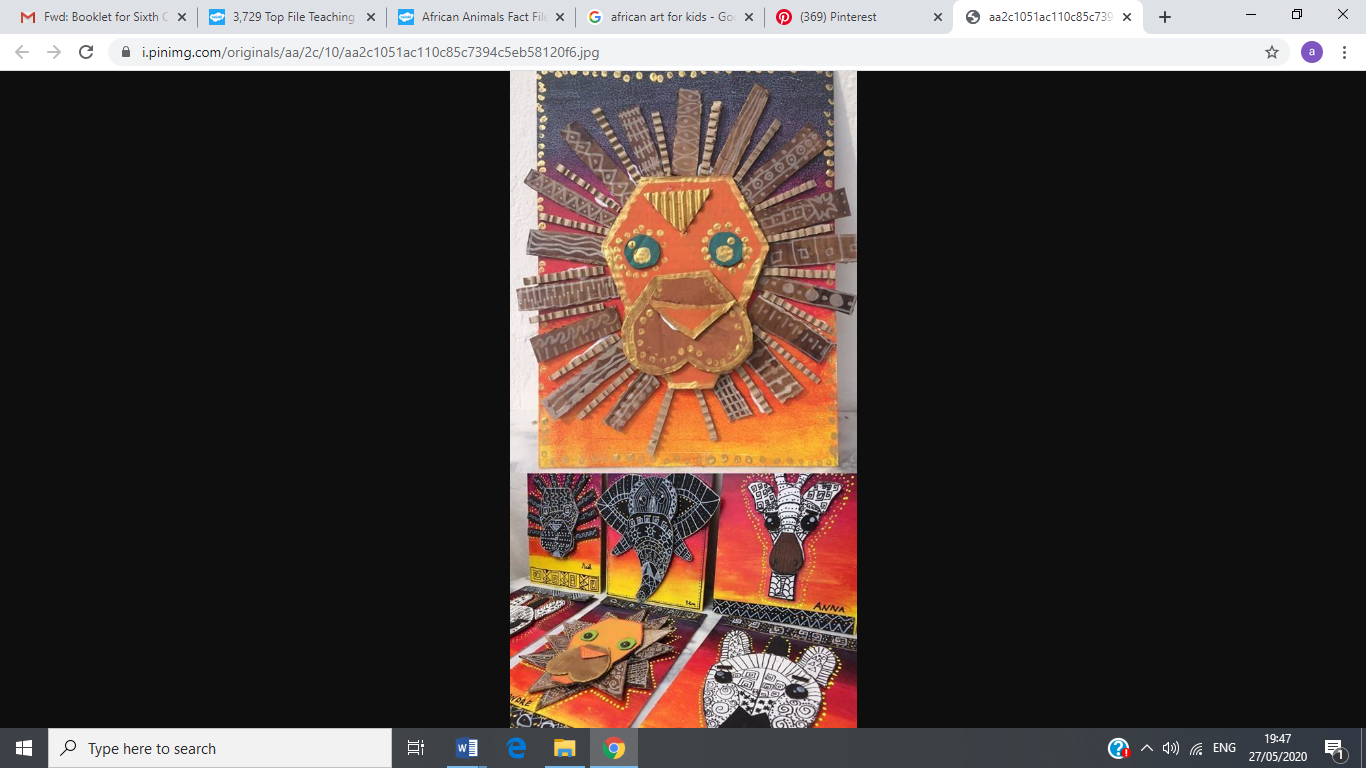 The Big 5 ArtUsing your “African Patterns” from last week, try to create one of the ‘Big Five’ out of pieces of cardboard (See sample).  Alternatively, you can draw one of the Big Five and put an African patterned border around it.  Suggested TimetableMondayTuesdayWednesdayThursdayFridayBank HolidayP.E (Joe Wicks live on Youtube)P.E (Joe Wicks live on Youtube)P.E (Joe Wicks live on Youtube)P.E (Joe Wicks live on Youtube)IrishIrishIrishIrishMathsMathsMathsMathsEnglishEnglishEnglishEnglishSESESESEArtSESE